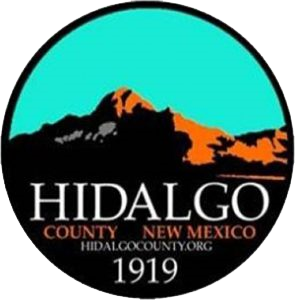 HIDALGO COUNTY COMMISSION SPECIAL MEETING AGENDA BUDGET WORKSHOPAPRIL 27, 2022 at 9:00 AMCOMMISSION CHAMBERS305 PYRAMID STREET LORDSBURG, NEW MEXICO All Members of The Public Will Also be Able to Attend and Listen to the Meeting Via Zoom Live at the Following Link: https://us02web.zoom.us/j/83122011081?pwd=aU5hU2JhUStTbnF2OVNuTktPaUZoUT09CALL MEETING to ORDER and WELCOMEPledge of AllegianceApproval of AgendaBUDGET WORKSHOP Assessor’s OfficeClerk’s Office Probate JudgeSheriff’s OfficeTreasurer’s OfficeCounty Commission & Manager’s OfficeIndigentLodgers’ TaxMaintenance DepartmentDetention DepartmentDispatch Department Emergency Medical Services Department (Ambulance) County Fire DepartmentsAnimasCotton CityHidalgo CountyPlayasRodeoEmergency Management & E911 Rural Addressing Road Department Solid Waste Department Non-County Government Budget RequestsFair board LibrarySenior CenterLiteracy ProgramCounty Extension OfficeADJOURNIf you are an individual with a disability who is in need of a reader, amplifier, qualified sign language interpreter, or any other form of auxiliary aid or service to attend or participate in the hearing or meeting, please contact County Manager Tisha Green at tisha.green@hidalgocounty.org or (575) 542-9428 least one (1) week prior to the meeting or as soon as possible. Public documents, including the agenda and minutes, can be provided in various accessible formats. Please contact County Manager Tisha Green if a summary or other type of accessible format is needed.